Creare una firma di posta elettronica in Thunderbird ClientDal client di Thunderbird Le firme sono create nella sezione Impostazioni account, accessibile facendo clic su Strumenti > Impostazioni account e, successivamente, nel pannello a sinistra, selezionando l'account per il quale si desidera creare una firma. 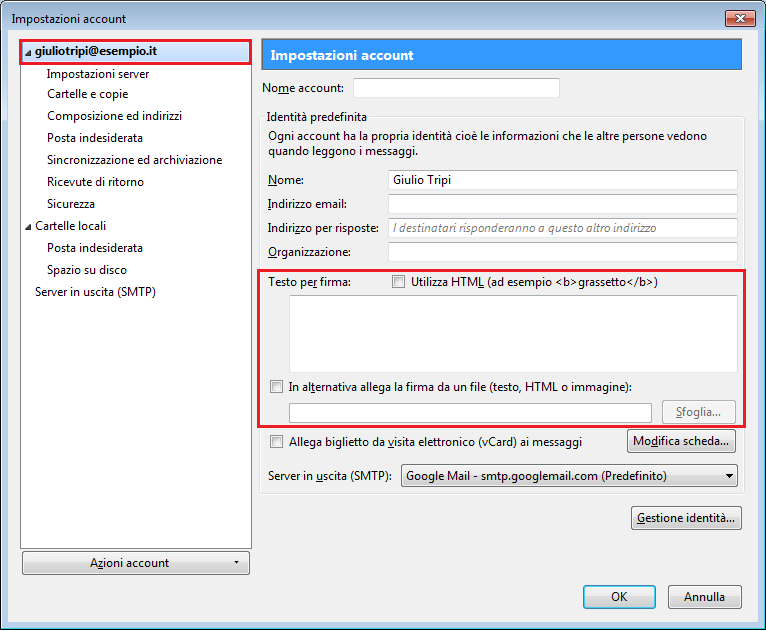 Figura  Finestra "Impostazioni account", riquadro "Testo per firma".inserire il testo che si desidera aggiungere a ogni messaggio in uscita nel campo Testo per firmaEsempio:Per la compilazione delle e-mail si ricorda che il “Manuale di Identità Visiva Digital di Ateneo”, al punto 5.3 consiglia di:scrivere in colore nero;usare un form lineare in corpo10 o 11 pt;concludere con cognome e nome dello scrivente a cui far seguire l’indicazionedi:unità e area di appartenenza, direzione,Università degli Studi di Verona,indirizzo,telefono sito web:In conclusione è possibile inserire l’indicazione di Donazione del 5x1000